Приложение №4к Информационным сведениям для юридических лиц, не являющихся кредитными организациями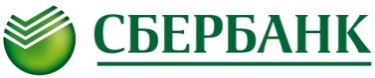 СВЕДЕНИЯ О ФИЗИЧЕСКОМ ЛИЦЕ – ЕДИНОЛИЧНОМ ИСПОЛНИТЕЛЬНОМ ОРГАНЕ/ПРЕДСТАВИТЕЛЕ  КЛИЕНТА                                                          ИНН                                                                                (Наименование организации  клиента-ЮЛ)При заполнении сведений не должно быть пустых граф, при отсутствии реквизита проставляется «нет»1.Фамилия, имя, отчество (при наличии последнего)Фамилия, имя, отчество (при наличии последнего)2.Дата рожденияДата рождения3.Место рожденияМесто рождения4.ГражданствоГражданство5.Адрес места жительства (регистрации) или места пребыванияАдрес места жительства (регистрации) или места пребывания6.Реквизиты документа, удостоверяющего личность:Реквизиты документа, удостоверяющего личность:Реквизиты документа, удостоверяющего личность:Реквизиты документа, удостоверяющего личность:6.1наименование документанаименование документа6.2серия (при наличии) и номерсерия (при наличии) и номер6.3дата выдачидата выдачи6.4наименование органа, выдавшего документ, и код подразделения (при наличии)наименование органа, выдавшего документ, и код подразделения (при наличии)7.Идентификационный номер налогоплательщика (ИНН) (при наличии)Идентификационный номер налогоплательщика (ИНН) (при наличии)8.Контактная информация: Контактная информация: Контактная информация: Контактная информация: 8.1номер телефонаномер телефона8.2номер факсаномер факса8.3адрес электронной почтыадрес электронной почты8.4почтовый адрес (при наличии)почтовый адрес (при наличии)9.Данные миграционной карты:Данные миграционной карты:Данные миграционной карты:Данные миграционной карты:9.1номер картыномер карты9.2дата начала и дата окончания срока пребывания в РФдата начала и дата окончания срока пребывания в РФ10.Данные документа, подтверждающего право иностранного гражданина или лица без гражданства на пребывание (проживание) в РФ 1:Данные документа, подтверждающего право иностранного гражданина или лица без гражданства на пребывание (проживание) в РФ 1:Данные документа, подтверждающего право иностранного гражданина или лица без гражданства на пребывание (проживание) в РФ 1:Данные документа, подтверждающего право иностранного гражданина или лица без гражданства на пребывание (проживание) в РФ 1:10.1серия (если имеется) и номер документасерия (если имеется) и номер документа10.2дата начала срока действия права пребывания (проживания) в РФдата начала срока действия права пребывания (проживания) в РФ10.3дата окончания срока действия права пребывания (проживания) в РФдата окончания срока действия права пребывания (проживания) в РФ11. Наименование документа, подтверждающего наличие у лица (включая единоличный исполнительный орган юридического лица) полномочий представителя клиента Наименование документа, подтверждающего наличие у лица (включая единоличный исполнительный орган юридического лица) полномочий представителя клиента 11.1.дата выдачи документадата выдачи документа11.2.срок действия документасрок действия документа11.3.номер документаномер документа12. Информация о страховом номере индивидуального лицевого счета застрахованного лица (СНИЛС) в системе обязательного пенсионного страхования (при наличии).Информация о страховом номере индивидуального лицевого счета застрахованного лица (СНИЛС) в системе обязательного пенсионного страхования (при наличии).__________________
дата__________________
дата_____________________________ФИО Руководителя организации/ Уполномоченного лица_____________________________ФИО Руководителя организации/ Уполномоченного лица_____________________________подпись